Centar za odgoj i obrazovanje Čakovec                                                                        šk.god. 2019/2020.Predmet:                                             Tjelesna i zdravstvena kulturaUčitelj: Vedran VurušićRazred:   OOS 15Nadnevak: 30.4.2020.Nastavna tema: vježbe na strunjači1.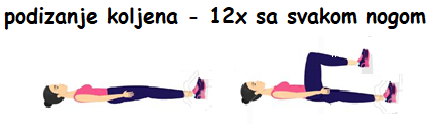 2.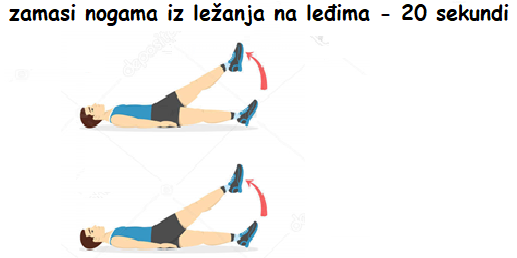 3.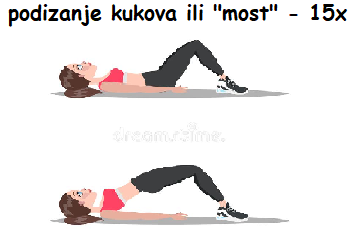 4.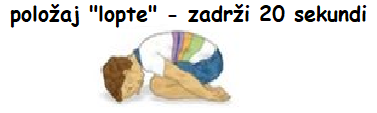 5.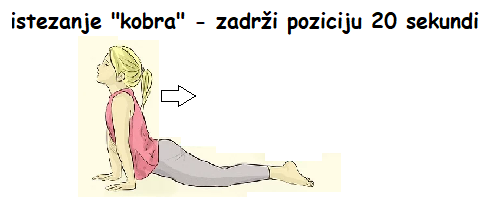 6.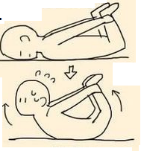 7.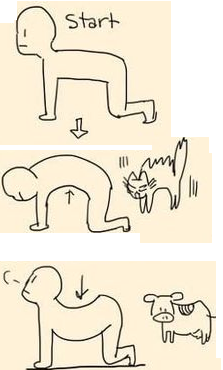 8.    Relaksacija- otresi ruke i noge te duboko udahni 10x.